ПОЛОЖЕНИЕОБ ЭТИКЕ ОБЩЕНИЯ В РОДИТЕЛЬСКИХЧАТАХ,СОЦИАЛЬНЫХ СЕТЯХ И МЕССЕНДЖЕРАХ МОБУ ООШ №14 им. И.Н. Васильченкост. ВладимирскойОбщие положенияПоложение об этике общения в родительских чатах, социальных сетях и мессенджерах (далее - Положение) МОБУ ООШ №14 им. И.Н. Васильченко ст. Владимирской (далее - гимназия) определяет правила группового общения в мессенджерах и социальных сетях сотрудников и родителей (законных представителей) обучающихся муниципального общеобразовательного бюджетного учреждения МОБУ ООШ №14 им. И.Н. Васильченко ст. Владимирской.Настоящее	Положение	разработано		в	соответствии	с	ФЗ	«О персональных	данных»	от	27.07.2006	№	152		(ред.	от	24.04.2020	г.),«Кодексом Российской Федерации об административных правонарушениях» от 30.12.2001 N 195-ФЗ (ред. от 15.10.2020, с изм. от 16.10.2020 г.),«Уголовным кодексом Российской Федерации» от 13.06.1996 N 63-ФЗ (ред. от 27.10.2020 г.).Общение с помощью мессенджера и социальных сетей выстраивается двумя способами: чат, то есть включение в него сразу несколько участников, либо общение с желаемым абонентом обособленно. Но в любом случае с соблюдением правил общения:Общайтесь в социальных сетях, соблюдая деловой стиль при общении в переписке, четко и лаконично формулируя свое обращение.Пишите только по необходимости.Следите за временем, не пишите ранее 07:00 и не позже 20:00 с понедельника по пятницу, 07:00 и не позже 15:00 в субботу.Не публикуйте персональные данные других людей без их письменного согласия.При переписке в социальных сетях и чатах не используйте сообщения с нецензурной лексикой, кличками людей, с применением оскорблений. Помните, что оскорбление, то есть унижение чести и достоинства другого лица, выраженное в неприличной форме, - влечёт за собой последствия, предусмотренные ст.5.61 «Кодексом Российской Федерации об административных правонарушениях» от 30.12.2001 N 195-ФЗ (ред. от 15.10.2020, с изм. от 16.10.2020 г.)Не делайте репост информации, которую нельзя распространять.Не отправляйте сообщение, если не готовы сказать его человеку в глаза.Не публикуйте и не пишите заведомо ложные обвинения в чей-либо адрес. Помните, за клевету и распространение заведомо неправдивой информации, применяется уголовная ответственность, предусмотреннаястатьей 128.1 УК «Уголовный кодекс Российской Федерации» от 13.06.1996N 63-ФЗ (ред. от 27.10.2020 г.).Не публикуйте личную информацию (фотографии, личные данные) касающуюся других участников чата. Данная информация может быть опубликована и размещена в социальной сети и чате только с разрешения тех, кто присутствует на фото или их законных представителей. Помните, не соблюдение данного правила несет риск нарушить закон «О персональных данных» от 27.07.2006 № 152 (ред. от 24.04.2020 г.)Несоблюдение вышеперечисленных правил дает право администратору группы исключить участника нарушившего правила из общего чата.Общение в чатах с юридической стороны несет больше рисков, чем живое. Это связано с тем, что информация в интернете фиксируется и остается уже после того, как ее передали.Правила общения педагогов и родителей (законных представителей) обучающихся с помощью мессенджера и социальных сетей.Педагоги и родители при общении обязаны:Соблюдать общие правила, прописанные в пункте 1.3.Быть одинаково уважительным ко всем участникам чата, соблюдать субординацию со всеми участниками переписки в социальных сетях и чатах, не допуская неконструктивной критики и обращения на «ты».Указать тему (вопрос) своего обращения, при очередной публикации.При обсуждении важных вопросов в общих родительских чатах придерживаться сообщений по теме.Соблюдать нейтралитет: не вступать в спор и не занимать чью-либо сторону.При назревании конфликта между участниками чата способствовать не смешивать личное и деловое общение, прекратить обсуждение темы участникам беседы.Отвечая на вопросы через социальные сети и в чате, обращаться лично к автору вопроса.Расставить смысловые и эмоциональные акценты так, чтобы оппонент мог проследить смысловую нагрузку текста и получить ответы на свои вопросы.Следить за тем, чтобы обсуждение вопросов, которые могут негативно повлиять на репутацию гимназии, происходило только при личной встрече участников чата (родителей/законных представителей обучающихся) и в присутствии администрации гимназии.Педагог, родитель не имеет права публиковать личную информацию (личные данные) касающуюся других участников образовательного процесса. Данная информация может быть опубликована и размещена в социальных сетях и чате только с письменного разрешения родителей или законных представителей ребенка.Участник несет личную ответственность за самостоятельно опубликованные фотографии, видео и информацию личного характера, в социальных сетях и посредствам любого мессенджера, обучающихся, а так же их родителей (законных представителей).Участники беседы должны исключать действия, связанные с влиянием каких-либо личных, имущественных (финансовых) и иных интересов при общении в чатах.Участники беседы обязаны проявлять терпимость и уважение к обычаям и традициям народов России и других государств, учитывать культурные и иные особенности различных этнических, социальных групп и конфессий, способствовать межнациональному и межконфессионному согласию.Работникам гимназии и родителям (законные) представителям учащихся при общении в социальных сетях не допускать нарушение законов и иных нормативных правовых актов исходя из политической, экономической целесообразности либо по иным мотивам.УТВЕРЖДЕНПедагогическим советомПротокол  № 1от « 28 » августа 2020 год УтвержденоДиректорМОБУ ООШ № 14 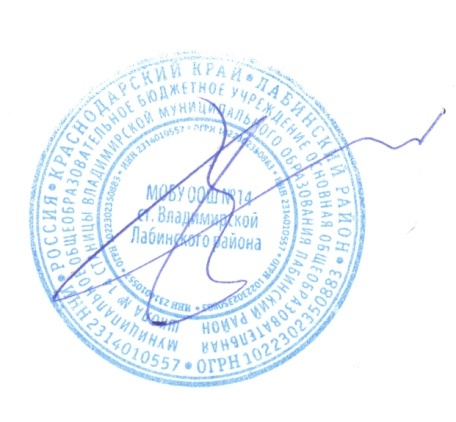 им. И.Н. Васильченкост. Владимирской ______ _______Назаров В.Ч.